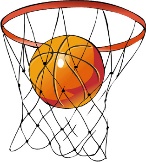 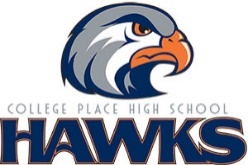 Halcones de LevantamientoAcademia de BBall para chicos entrando A grados 6-10Entrenamiento de 3 en 3 	Manejado el Balón v. Presión	Pasando v Presión	Tirando en juegoOfensiva			Movidas Completas	    Conceptos de Defensa     Aprendizaje del SalónCuando:Jueves – 			Julio 24		3:00 p.m. a  6:00 p.m.		Viernes – 			Julio 25		3:00 p.m. a  6:00 p.m.		 Sábado- 			Julio 26		3:00 p.m. a  6:00 p.m.	Que debes traer lista de verificación:Botella de Agua				Zapatos de Baloncesto		Pelota de Tenis			PostresCuaderno	Baloncesto Personal			Forma de Registración		Forma MédicaPago en completo por $35: Efectivo o Cheque 		Necesidades Personales MedicasCheque de $35 pago hecho a  CPHS Boys Basketball to: CPHS Boys Basketball, Attn: Paul Jessup, 1755 S. College Avenue,College Place, WA 99324Solamente  $15 si estas participando en la Academia de Pequeños de Baloncesto Localidad & Instrucciones: Preparatoria de College Place.  Por favor de entrar por la parte de principal de la Preparatoria de College Place. Pasen al Laboratorio de Flex al lado Oeste (Salón con paredes de vidrio más cercano al área común al cruzar de la oficina escolar) Por favor de hacer planes para llegar a las 2:30 p.m. el Primer DíaHistoria – Hola, mi nombre es Paul Jessup, entrenador principal de baloncesto de niños en la escuela preparatoria de College Place.  Estoy emocionado de entrar en mis 11 años de entrenador, en la escuela secundaria, varsity y experiencias como entrenadores colegiales.  Mi deseo de fundamentos me ha llevado a trabajar sobre todo el país enseñando a cientos de atletas los fundamentos y los detalles del juego; incluyendo el trabajo con ex jugadores del NBA, jugadores de baloncesto europeos profesionales y algunos de los mejores entrenadores de baloncesto en el mundo. Espero poder llevar esa experiencia y la alegría del juego a nuestra Academia. ---------------------------------------------------------------------------------------------------------------------------Yo me estoy registrando para:Halcones de Levantamiento Academia de Baloncesto para Jóvenes………………………$35.00 Dinero Efectivo o Cheque es AceptadoFondos destinados para el Programa de Baloncesto de Muchachos del Distrito Escolar de College Place; incluyendo pero no limitado a los alimentos, equipo, capacitación para los entrenadores y el apoyo a los atletas estudiantes en necesidad financiera, etcétera.Cheque de $35 pago hecho a CPHS Boys Basketball: CPHS Boys Basketball, Attn: Paul Jessup, 1755 S. College Avenue, College Place, WA 99324Nombre de Atleta_______________________________________ Grado (Otoño 2019) _______Direccion___________________________________________________________________________Cuidad__________________________________Estado______________Codigo Postal____________Padre/Tutor_____________________________________Telefono____________________								(para comunicarnos con usted durante horas de Academia)Correo Electronico_________________________________________________________________________POR FAVOR NOTEN:  Para el beneficio de los deportistas y su mayor potencial de crecimiento, le pedimos que los padres o tutores se abstengan de asistir a la Academia.  Si los padres o tutores vienen al gimnasio al final para recoger a los estudiantes-atletas por favor de abstenerse de hablar, molestar o interactuar con los deportistas de cualquier manera durante las horas de Academia.Esta es una Academia pública abierta a los deportistas que buscan adquirir habilidades y conocimientos para tener éxito en la cancha de baloncesto. Los deportistas pueden ser excusados de la Academia por palabras, acciones y conducta impropia de un halcón de levantamiento. Si un estudiante atleta está excusado de la Academia en cualquier día, no habrá reembolso otorgado.Por los deportistas pagando y asistiendo a esta academia, usted acepta los términos indicados anteriormente.---------------------------------------------------------------------------------------------------------------------------College Place School District Medical Release for AthleticsGrade: ________________		School: 	CPHS	SAGER		Sport:					Name: (Last, First) ______________________________________________	Phone # __________________________________________Address:  ________________________________________City/State ___________________________________ Zip ___________________Date of Birth: ________________________ Age __________ City/State of Birth _____________________________________________Emergency Contact:	Father ___________________________		Home/Cell/Work _______________________________			Mother __________________________		Home/Cell/Work _______________________________Family Doctor: ____________________________________________________ Phone ____________________________________________Physical problems we should be aware of (Allergies, Disabilities, etc.)REQUIRED:Insurance Co. _________________________________________	Group/Policy ____________________________________________In the event of a serious injury to the above named student, if unable to contact either of the parents/guardians, the coach in charge has our permission to seek medical attention from the nearest physician/emergency facility.Parent/Guardian Signature:  ______________________________________________________________Date:__________________________---------------------------------------------------------------------------------------------------------------------------Distrito Escolar de College Place / Compartir Información Medica para Atléticos Grado: ________________		Escuela: 	CPHS	SAGER		Deporte:					Nombre: (Apellido, Primero) _________________________________________# de Teléfono_________________________________________Dirección: ________________________________________Cuidad/Estado __________________________Código Postal ___________________Fecha de Nacimiento: ______________________ Edad __________ Cuidad/Estado de Nacimiento ________________________Contacto de Emergencia: Padre ___________________________	Hogar/Celular/Trabajo__________________________			Madre __________________________		Hogar/Celular/Trabajo _______________________________Doctor Familiar: ____________________________________________________ Teléfono ____________________________________________Problemas Fisicos cual necesitamos de estar enterados (Alergias, Discapacidades, etc.)NECESARIO:Compañía de Aseguro. _________________________________________	Grupo/Póliza ____________________________________________En el evento de una lesión seria al estudiante nombrado arriba, si no podemos localizar a los padres/tutores, el entrenador encargado tiene nuestro permiso para buscar atención medica del doctor / facilidad de emergencia mas cercana. Firma de Padres/Tutor: ______________________________________________________________Fecha:________________________________